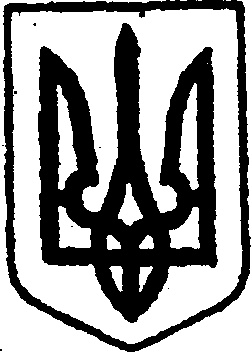 КИЇВСЬКА ОБЛАСТЬТЕТІЇВСЬКА МІСЬКА РАДАVІІІ СКЛИКАННЯПʼЯТНАДЦЯТА  СЕСІЯР І Ш Е Н Н Я 30 червня 2022 року                                                           № 674 - 15 - VІІІПро приватизацію об’єкта комунальноївласності Тетіївської міської територіальної громади – нежитлової одноповерхової будівлі (котельні), що знаходиться по вулиці Сікорського, 3А в селі П’ятигори Білоцерківського району Київської області        Відповідно до пункту 30 частини 1 статті 26, частини 5 статті 60 Закону України «Про місцеве самоврядування в Україні», абзацу 5 частини 1 статті 10 Закону України «Про приватизацію державного і комунального майна», з метою забезпечення надходження коштів до місцевого бюджету від приватизації об’єктів комунальної власності,  враховуючи висновки та рекомендації постійної депутатської комісії з питань торгівлі, житлово-комунального господарства, побутового обслуговування, громадського харчування, управління комунальною власністю,  благоустрою, транспорту, зв’язку, Тетіївська міська рада В И Р І Ш И Л А:1. Здійснити приватизацію об’єкта комунальної власності Тетіївської міської територіальної громади – нежитлової одноповерхової будівлі (котельні), 1985 року забудови, площею 199 кв. м., що обліковується на балансі Комунального підприємства «Тетіївтепломережа» Тетіївської міської ради та знаходиться за адресою: вул. Сікорського, 3 А, с. П’ятигори Білоцерківського району Київської області.2. Аукціонній комісії розробити умови продажу та визначити стартову ціну об’єкта приватизації.3. Виконавчому комітету Тетіївської міської ради забезпечити:організацію приватизації об’єкта комунальної власності, зазначеного в пункті 1 цього рішення;опублікування цього рішення на офіційному веб-сайті Тетіївської міської ради та в електронній торговій системі.4. Контроль за виконанням рішення покласти на першого заступника міського голови Кизимишина В. Й. та на постійну депутатську комісію з питань торгівлі, житлово-комунального господарства, побутового обслуговування, громадського харчування, управління комунальною власністю,  благоустрою, транспорту, зв’язку (голова – Фармагей В. В.).Міський голова                                              Богдан БАЛАГУРА